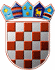                  REPUBLIKA HRVATSKA       KRAPINSKO-ZAGORSKA ŽUPANIJA                                            Povjerenstvo za provedbu Javnog natječaja           za prijam u službu vježbenika u       Upravni odjel za financije i proračunKLASA: 112-06/19-01/03URBROJ: 2140/01-07-19-25Krapina, 27. studenog 2019.PREDMET: Obavijest o ishodu Javnog natječaja za prijam u službu                       vježbenika u  Upravni odjel za financije i proračun - objavljuje se                        Po postupku provedenom temeljem Javnog natječaja za prijam u službu vježbenika u Upravni odjel za financije i proračun, KLASA: 112-06/19-01/03, URBROJ: 2140/01-07-19-1 od 4. listopada 2019. godine, objavljenom pri Hrvatskom zavodu za zapošljavanje, Područnoj službi Krapina, službenim mrežnim stranicama Krapinsko-zagorske županije www.kzz.hr i „Narodnim novinama“, broj 97/19. od 11. listopada 2019. godine, pročelnik Upravnog odjela za financije i proračun, dana 18. studenog 2019. godine donio je Rješenje o prijmu u službu KLASA: UP/I-112-06/19-01/01, URBROJ: 2140/01-07-19-1 od 18. studenog 2019. godine, kojim je u službu na određeno vrijeme od 12 mjeseci u svojstvu vježbenice, primljena Dijana Zubić, sveučilišna prvostupnica (baccalaurea) ekonomije.                                                                                    PREDSJEDNICA POVJERENSTVA                                                                                                Petra Vrančić Lež, v.r.